Procedury zapewnienia bezpieczeństwa w Szkole Podstawowej nr 2 w Czarnej Białostockiejw związku z wystąpieniem COVID-19Na podstawie wytycznych ministra właściwego do spraw zdrowia, Głównego Inspektora Sanitarnego oraz ministra właściwego do spraw oświaty i wychowania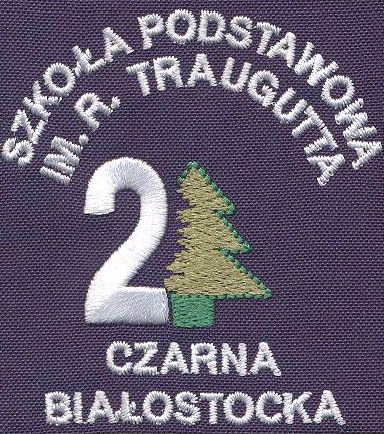 W celu zapewnienia bezpieczeństwa w szkole i ochrony przed rozprzestrzenianiem się COVID-19 obowiązują specjalne procedury bezpieczeństwa.Za zapewnienie bezpieczeństwa i higienicznych warunków pobytu w Szkole,  odpowiada Dyrektor Szkoły zwanym dalej Dyrektorem.W szkole stosuje się wytyczne ministra właściwego do spraw zdrowia, Głównego Inspektora Sanitarnego oraz ministra właściwego do spraw oświaty i wychowania udostępnione na stronie urzędu obsługującego ministra właściwego do spraw oświaty i wychowania.Szkoła pracuje w godzinach od  7.00 do 18.30 .Uczniowie przychodzą do szkoły punktualnie na lekcje zgodnie z obowiązującym planem lekcji w danej klasie i wychodzą ze szkoły bezpośrednio po zakończeniu zajęć  z wyjątkiem uczniów zapisanych na świetlice szkolną.Uczniowie oddziału przedszkolnego przychodzą na zajęcia o godzinie 8.15, kończą zajęcia o 13.15. Świetlica szkolna pracuje w godzinach 7.00- 16.15Do szkoły nie będą wpuszczani: dzieci oraz pracownicy z objawami chorobowymi wskazującymi na infekcję.W szkole w strefach ogólnodostępnych—podczas przerw, dzieci i pracownicy muszą zakrywać usta i nos (chodzą w maseczkach), jeżeli jest tak wskazane w przepisach prawa lub wytycznych ministra właściwego do spraw zdrowia bądź Głównego Inspektora Sanitarnego .Na tablicy ogłoszeń przy wejściu głównym i w szatni znajdują się numery telefonów do organu prowadzącego, stacji sanitarno-epidemiologicznej oraz służb medycznych, z którymi należy się skontaktować w przypadku stwierdzenia objawów chorobowych u osoby znajdującej się na terenie placówki.Dyrektor we współpracy z organem prowadzącym szkołę zapewnia:Sprzęt, środki czystości i do dezynfekcji, które zapewnią bezpieczne korzystanie z pomieszczeń szkoły, placu zabaw  oraz sprzętów, zabawek znajdujących się w szkole;Płyn do dezynfekcji rąk - przy wejściu do budynku, na korytarzu oraz w miejscu przygotowywania posiłków, a także środki ochrony osobistej, w tym rękawiczki, maseczki ochronne dla pracowników odbierający rzeczy, produkty od dostawców zewnętrznych oraz personelu sprzątającego;Plakaty z zasadami prawidłowego mycia rąk w pomieszczeniach sanitarno-higienicznych oraz instrukcje dotyczące prawidłowego mycia rąk przy dozownikach z płynem;Pomieszczenie do izolacji osoby, u której stwierdzono objawy chorobowe, zaopatrzone w maseczki, rękawiczki i przyłbicę oraz płyn do dezynfekcji rąk (przed wejściem do pomieszczenia);Pełną informację dotyczącą stosowanych metod zapewniania bezpieczeństwa i procedur postępowania na wypadek podejrzenia zakażenia wszystkim pracownikom jak i rodzicom.Dyrektor:nadzoruje prace porządkowe wykonywane przez pracowników szkoły zgodnie z powierzonymi im obowiązkami;dba o tym by w salach, w których spędzają czas dzieci nie było zabawek, przedmiotów, których nie da się skutecznie zdezynfekować;prowadzi komunikację z rodzicami dotyczącą bezpieczeństwa dzieci w placówce;kontaktuje się z rodzicem/rodzicami/opiekunem prawnym/opiekunami prawnymi – telefonicznie, w przypadku stwierdzenia podejrzenia choroby u ich dziecka;informuje organ prowadzący o zaistnieniu podejrzenia choroby u dziecka, pracownika;współpracuje ze służbami sanitarnymi;instruuje pracowników o sposobie stosowania procedury postępowania na wypadek podejrzenia zakażenia;informuje rodziców o obowiązujących w szkole procedurach postępowania na wypadek podejrzenia zakażenia za pomocą poczty elektronicznej.Każdy pracownik placówki zobowiązany jest:Stosować zasady profilaktyki zdrowotnej:Regularnego mycia rąk przez 20 sekund mydłem i wodą lub środkiem dezynfekującym zgodnie z instrukcją zamieszczoną w pomieszczeniach sanitarno-higienicznych,Kasłania, kichania w jednorazową chusteczkę lub wewnętrzną stronę łokcia,Unikania kontaktu z osobami, które źle się czują;Dezynfekować ręce niezwłocznie po wejściu do budynku placówki;Informować dyrektora lub osobę go zastępującą o wszelkich objawach chorobowych dzieci;Postępować zgodnie z zapisami wprowadzonymi Procedurami bezpieczeństwa;Zachowywać dystans między sobą /w miarę możliwości/– minimum 1,5 m.Pracownicy pomocniczy oraz personel kuchenny nie może mieć kontaktu z dziećmi oraz wychowawcami, opiekunami dzieci.Osoby sprzątające w placówce po każdym dniu myją i/lub dezynfekują:Ciągi komunikacyjne – myją;Poręcze, włączniki światła, klamki, uchwyty, poręcze krzeseł, siedziska i oparcia krzeseł, blaty stołów, z których korzystają dzieci i nauczyciele, drzwi wejściowe do placówki, zabawki, szafki w szatni (powierzchnie płaskie), kurki przy kranach – myją i dezynfekują;Wietrzą pomieszczenia, w których odbyła się dezynfekcja, tak aby nie narażać dzieci ani innych pracowników na wdychanie oparów;Myją i dezynfekują ręce po każdej czynności związanej ze sprzątaniem, myciem, itd.;Pracują w rękawiczkach.Wychowawcy, opiekunowie: sprawdzają warunki do prowadzenia zajęć – liczba dzieci zgodnie z ustaleniami, objawy chorobowe u dzieci, dostępność środków czystości i inne zgodnie z przepisami dot. bhp;myją, dezynfekują zabawki, przedmioty, którym bawiło się dziecko, jeśli kolejne dziecko będzie korzystało z tego przedmiotu zabawki;dbają o to by dzieci regularnie myły ręce w tym po skorzystaniu z toalety, przed jedzeniem, po powrocie ze świeżego powietrza;wietrzą salę, w której odbywają się zajęcia – przynajmniej raz na godzinę, jeśli jest to konieczne także w czasie zajęć;prowadzą gimnastykę przy otwartych oknach i w miarę możliwości /biorąc pod uwagę warunki pogodowe /organizują zajęcia na świeżym powietrzudbają o to, by dzieci z jednej grupy nie przebywały w bliskiej odległości z dziećmi z drugiej grupy;dbają o to, by dzieci w ramach grupy unikały ścisku, bliskich kontaktów;nie organizują w jednym pomieszczeniu zajęć, które skupiają większą liczbę dzieci;zachowują między sobą w kontaktach odstęp wynoszący co najmniej 1,5 m.Interesanci:1)      obowiązuje ograniczenie do minimum przebywanie na terenie szkoły osób trzecich2)      sprawy załatwiane są po uprzednim umówieniu się telefonicznie oraz na bieżąco             po  podaniu tematu sprawy i kierowaniu bezpośrednio do wskazanej osoby-         dyrektor,  pedagog itp.3)     załatwianie spraw mailowo, telefonicznie i przez kontakt zdalny jeżeli istnieje taka          możliwośćPrzyprowadzanie i odbiór dzieci.Rodzic/opiekun prawny odprowadza dziecko do głównych drzwi wejściowych do budynku szkoły, gdzie dziecko odbierane jest przez pracownika placówki. Opiekunowie odprowadzający dziecko mogą wchodzić do budynku szkoły zachowując zasady:1)      1 opiekun z dzieckiem2)      dystans między opiekunami i pracownikami szkoły wynosi 1,5m3)      opiekunowie powinni przestrzegać zasad związanych z bezpieczeństwem           zdrowotnym obywateli /zgodnie z aktualnie obowiązującymi przepisami prawa/            m. in. Stosować środki ochronne w postaci maseczek oraz dezynfekować ręceDziecko nie może wnosić do budynku szkoły zabawek ani przedmiotów, które nie są niezbędne do zajęć, w których dziecko uczestniczy.Nauczyciel oddziału przedszkolnego lub pracownik  szkoły dba o to, by dziecko  po wejściu do szkoły zdezynfekowało ręce a następnie odprowadza je do sali zajęć . Pracownik wyznaczony do odbioru dzieci od rodziców dba o to, by dzieci z różnych grup nie stykały się ze sobą.W przypadku stwierdzenia przez pracownika odbierającego objawów chorobowych u dziecka, pracownik nie odbiera dziecka, pozostawia je rodzicom i informuje dyrektora lub osobę go zastępującą o zaistniałej sytuacji. Dyrektor lub osoba go zastępująca kontaktuje się (telefonicznie) z rodzicami/opiekunami dziecka i informuje o konieczności kontaktu z lekarzem oraz prosi o informację zwrotną dotycząca zdrowia dziecka.Odbiór dziecka następuje po podaniu przez rodzica/opiekuna prawnego/osoby upoważnionej imienia i nazwiska dziecka pracownikowi przedszkola przy głównych drzwiach wejściowych do budynku – przez domofon.Opuszczając placówkę dziecko odprowadzane jest do rodzica/opiekuna prawnego/osoby upoważnionej przez pracownika przedszkola, który oczekuje przy drzwiach wejściowych szatni.W przypadku gdy dzieci przebywają na placu zabaw, rodzic/opiekun prawny/osoba prawna, odbiór dziecka odbywa się przez główne drzwi wejściowe do budynku.ŻywienieSzkoła  zapewnia wyżywienie dzieciom w czasie ich przebywania na terenie placówki.Posiłki przygotowywane są przy zachowaniu wszelkich niezbędnych środków higieny. Pracownicy kuchni:Dezynfekują ręce przed każdym wejściem do pomieszczenia, gdzie przygotowywane są posiłki;Myją ręce:przed rozpoczęciem pracy,przed kontaktem z żywnością, która jest przeznaczona do bezpośredniego spożycia, ugotowana, upieczona, usmażona,po obróbce lub kontakcie z żywnością surową, nieprzetworzoną,po zajmowaniu się odpadami/śmieciami,po zakończeniu procedur czyszczenia/dezynfekcji,po skorzystaniu z toalety,po kaszlu, kichaniu, wydmuchaniu nosa,po jedzeniu, piciu Myją ręce zgodnie z instrukcją zamieszczoną w pomieszczeniach sanitarno-higienicznych;Odbierając produkty dostarczane przez osoby z zewnątrz, zakładają rękawiczki oraz maseczki ochronne;Wyrzucają rękawiczki/myją rękawiczki i wyrzucają wszelkie opakowania, w których zostały dostarczone produkty do worka na śmieci i zamykają go szczelnie; jeśli rozpakowanie produktu w danym momencie nie jest możliwe lub musi on pozostać w opakowaniu, pracownik kuchni myje/dezynfekuje opakowanie;Przygotowując posiłki zachowują od siebie bezpieczny dystans zgodny z obowiązującymi przepisami;Po zakończonej pracy, dezynfekują blaty kuchenne oraz inne sprzęty, środkami zapewnionymi przez dyrektora szkoły;Myją naczynia, sztućce w zmywarce w temperaturze 60 stopni C przy użyciu detergentów do tego służących/wyparzają naczynia i sztućce, którymi były spożywane posiłki.Posiłki dla dzieci odbierane są z kuchni tak, aby pracownicy kuchenni nie mieli kontaktu z opiekunami, wychowawcami dzieci.Dzieci spożywają posiłki w stołówce, przy czym w tym samym momencie może przebywać tylu uczniów aby został  zachowany bezpieczny dystans między uczniami, a po wyjściu każdej grupy wyznaczony pracownik/pracownicy dezynfekują powierzchnię stołów oraz krzesła (poręcze, oparcia, siedziska), przy których spożywane były posiłki. Posiłki dzieciom w oddziale przedszkolnym podają opiekunowie.Wyjścia na zewnątrzSzkoła nie będzie organizowała wyjść poza teren szkoły.W przypadku gdy pogoda na to pozwoli, dzieci będą korzystały z placu zabaw.Na placu zabaw mogą przebywać jednocześnie jedna grupa, przy czym opiekunowie zapewniają, aby dzieci nie kontaktowały się z dziećmi  z innych grup.Urządzenia znajdujące się na terenie placu zabaw na zakończenie każdego dnia pracy są dezynfekowane.Plac zabaw zamknięty jest dla rodziców/opiekunów prawnych/osób upoważnionych do odbioru dzieci i innych osób postronnych.Procedura postępowania na wypadek podejrzenia zakażenia COVID-19W szkole wyznaczone zostało pomieszczenie do izolacji ( gabinet pielęgniarki)osoby, u której stwierdzono objawy chorobowe. Pomieszczenie to zostało zaopatrzone w maseczki, rękawiczki i przyłbicę, fartuch ochronny oraz płyn do dezynfekcji rąk (w oraz przed wejściem do pomieszczenia).W przypadku stwierdzenia objawów chorobowych u dziecka (takich jak kaszel, gorączka, duszności, katar), dziecko jest niezwłocznie izolowane od grupy – służy do tego specjalnie przygotowane pomieszczenie.Pracownik, który zauważył objawy chorobowe, informuje o tym dyrektora lub osobę go zastępującą.Dyrektor kontaktuje się niezwłocznie – telefonicznie z rodzicem/rodzicami/opiekunem/opiekunami dziecka i wzywa do niezwłocznego odbioru dziecka z placówki informując o powodach.W przypadku ignorowania prośby o odbiór dziecka podejrzanego o zarażenie, Dyrektor ma prawo powiadomić o tym fakcie Policję, Sąd Rodzinny oraz Powiatową Stację Epidemiologiczną.Wskazana przez dyrektora pracownik (sekretarz, wychowawca) kontaktuje się telefonicznie z rodzicami pozostałych dzieci z grupy i informuje o zaistniałej sytuacji.Opiekun grupy, jeśli to możliwe, przeprowadza dzieci do innej, pustej sali, a sala, w której przebywało dziecko z objawami chorobowymi jest myta i dezynfekowana (mycie podłogi, mycie i dezynfekcja – stolików, krzeseł, zabawek).Dziecko w izolacji przebywa pod opieką pracownika szkoły, który zachowuje wszelkie środki bezpieczeństwa – przed wejściem i po wyjściu z pomieszczenia dezynfekuje ręce, przed wejściem do pomieszczenia zakłada maseczkę ochronną i rękawiczki.Rodzice izolowanego ucznia odbierają dziecko ze szkoły przy głównych drzwiach wejściowych do budynku placówki.W przypadku wystąpienia u pracownika szkoły będącego na stanowisku niepokojących objawów sugerujących zakażenie COVID-19, pracownik niezwłocznie przerywa swoją pracę i informuje dyrektora lub osobę wyznaczoną o podejrzeniu – zachowując stosowny dystans i środki ostrożności, aby nie dochodziło do przenoszenia zakażenia.Dyrektor lub osoba wyznaczona wstrzymuje przyjmowanie do szkoły kolejnych dzieci do czasu wymycia i dezynfekcji obszaru, w którym przebywał i poruszał się pracownik.Dyrektor lub osoba wyznaczona zawiadamia powiatową stację sanitarno-epidemiologiczną (numer znajduje się na tablicy ogłoszeń przy sekretariacie) i wprowadza do stosowania na terenie placówki instrukcji i poleceń przez nią wydawanych.Obszar, w którym przebywał i poruszał się pracownik z podejrzeniem zakażenia COVID-19 jest niezwłocznie skrupulatnie myty, a powierzchnie dotykowe, takie jak klamki, włączniki światła, poręcze, są dezynfekowane przez osobę do tego wyznaczoną.Pomieszczenie, które przeznaczone było do izolacji osoby z objawami chorobowymi po opuszczeniu go przez osobę z objawami, jest myte i dezynfekowane są powierzchnie dotykowe.Dyrektor lub osoba przez niego wyznaczona sporządza listę osób, z którymi osoba podejrzana o zakażenie miała kontakt, aby w razie potrzeby przekazać ją powiatowej stacji sanitarno-epidemiologicznej.Dyrektor informuje organ prowadzący o wszelkich stwierdzonych objawach chorobowych dzieci czy pracowników wskazujących na możliwość zakażenia COVID-19.Dyrektor wraz z organem prowadzącym na podstawie wytycznych, instrukcji powiatowej stacji sanitarno-epidemiologicznej podejmują decyzję odnośnie dalszych działań w przypadku stwierdzenia na terenie placówki zakażenia.W przypadku uzyskania informacji od rodziców lub pracowników o potwierdzonym zarażeniu wirusem COVID-19 u osoby, która przebywała w ostatnim tygodniu w placówce, Dyrektor niezwłocznie informuje organ prowadzący i kontaktuje się z powiatową stacją sanitarno-epidemiologiczną celem uzyskania wskazówek, instrukcji do dalszego postępowania.Przepisy końcoweProcedury bezpieczeństwa obowiązują w szkole od dnia 01 września 2021 r. do czasu ich odwołania.Wszyscy pracownicy szkoły zobowiązani się do ich stosowania i przestrzegania.